   SANTHIRAM ENGINEERING COLLEGE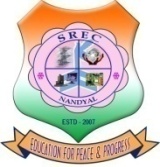     Approved by A.I.C.T.E-New Delhi: Permanently Affiliated to  JNTUA, Ananthapuramu       An ISO 9001:2015 Certified Institution,2(f) & 12(B) recognition by UGC Act,1956                        NH-40, Nandyal- 518501 :: Kurnool Dst. A.P._______________________________________________________________________________________ADMISSION NOTIFICATION FOR B.TECH FOR CATEGORY- B SEATSFOR THE ACADEMIC YEAR 2020-21(Ph No:9866308463,9866308475,9885937384)          Applications are invited from the eligible candidates for admission into 1 year of four year B.Tech. Degree course under Category – B in EEE, ECE,  CSE  & CSD branches.     Application forms and guidelines can be obtained from the Principal’s office or download from the College website: www.srecnandyal.edu.in. Filled in applications should reach to the office on or before 27.02.2021 by 5.00PM.	PRINCIPAL